Comparative Diagram Of Venous System in Different Vertebrates  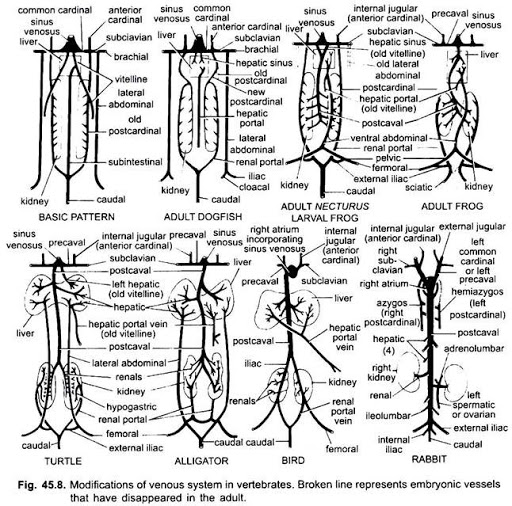 